Туристическое агентство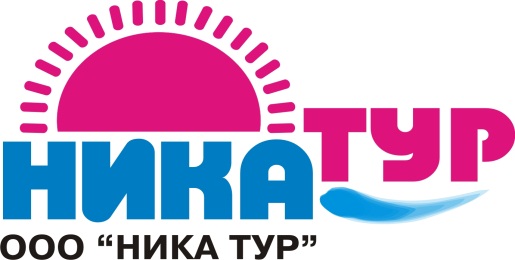 308004, г. Белгород, ул. Губкина 17  (4722) 72-13-20; 72-13-20e-mail: nikatur31@mail.ruwww.nikatur31.ru«Карельские сокровища» 03.07,10.07,17.07,24.07,31.07,07.08,14.08,21.08.18 (5дней/4 ночи)Первый день- Встреча гостей на ж/д вокзале г. Петрозаводска.- Обзорная экскурсия по г. Петрозаводску, Променад по Онежской набережной, неизменно бьющей  все рекорды по популярности в списке любимых мест гостей города.- Обед в кафе «Петровский» (комплекс).- Водопад Белые мосты- это самый отвесный водопад Карелии.- Размещение в номерах гостиницы (г. Питкяранта)..Второй день  - Завтрак в кафе.- Освобождение номеров.- И вот мы уже на берегу Ладоги в г.Сорталава – город европейского очарования.- Отправление на остров Валаам- знаменитый православными святынями.Время водного путешествия на метеоре до острова – 45 мин. в одну сторону, в ходе экскурсии    знакомство с центральной усадьбой монастыря, посещение Спасо- Преображенского собора.- Обед в кафе г. Сортавала ( комплекс).- Отправление в центральную Карелию, остановка у «кинематографической звезды» - водопада   Ахвенкости, экскурсия в Мраморном горном парке «Рускела» - одно из красивейших мест Карелии- Размещение в отеле «Карелия» (г. Кондапога).Третий  день - Завтрак в кафе отеля « шведский стол».- Мызыкальные часы- карельоны, останавливаемся и загадываем желание. Добро пожаловать в Гирвас – самый древний геологический объект.- Природный заповедник «Кивач», пришло время узнать древнюю легенду о реке Суна.- Музей природы. Обед. - Анимационная программа «Калерьская горница».Четвёртый  день- Завтрак в кафе отеля «шведский стол».- Освобождение номеров.- Водная экскурсия на знаменитый остров Кижи.- Обед. - Отправление в Кемь, пешеходная экскурсия «Беломорские петроглифы».- Размещение в отеле «Кемка» ( г.Кемь).Пятый день-Завтрак в кафе.-Освобождение номеров.-Остров Соловки. Обзорная экскурсия ,знакомство с центральным комплексом Соловецкого монастыря, экскурсия «Монастырская тюрьма».-Обед.-Трансфер на ж/д вокзал.                                                          Стоимость тура на человека: от 29 700 рублей. 